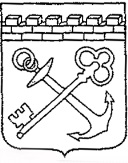 КОМИТЕТ ПО ТРУДУ И ЗАНЯТОСТИ НАСЕЛЕНИЯ ЛЕНИНГРАДСКОЙ ОБЛАСТИПРИКАЗ                                                                                                                                                                  «____» _____________202__года                                                                       № _______О внесении изменений в приказ комитета по труду и занятости населения Ленинградской области от 13 июля 2020 года № 10 «Об утверждении Перечня услуг (работ), оказываемых (выполняемых) государственным автономным образовательным учреждением дополнительного образования Ленинградской области «Центр опережающей профессиональной подготовки «Профстандарт», подведомственным комитету по труду и занятости населения Ленинградской области»В целях приведения нормативного правового акта комитета по труду                      и занятости населения Ленинградской области в соответствие с действующим законодательством приказываю:1. Внести изменения в приказ комитета по труду и занятости населения Ленинградской области от 13 июля 2020 года № 10 «Об утверждении Перечня услуг (работ), оказываемых (выполняемых) государственным автономным образовательным учреждением дополнительного образования Ленинградской области «Центр опережающей профессиональной подготовки «Профстандарт», подведомственным комитету по труду и занятости населения Ленинградской области» (далее – Перечень), изложив приложение к приказу в новой редакции.2. Настоящий приказ вступает в силу со дня его подписания за исключением подпункта 1.5 пункта 1 Перечня, утвержденного приложением к приказу, действие которого распространяется на правоотношения, возникшие с 1 марта 2021 года. Настоящий приказ применяется при составлении и исполнении областного бюджета Ленинградской области, начиная с бюджета на 2020 год и на плановый период 2021 и 2022 годов. 3. Контроль за исполнением настоящего приказа возложить на первого заместителя председателя комитета по труду и занятости населения Ленинградской области Т.М. Котова. Председатель комитета по труду и занятости населения Ленинградской области                                                                                А.Ю. АстратоваПриложение к приказукомитета по труду и занятости населения Ленинградской области от _________20__ года № ___Переченьуслуг (работ), оказываемых (выполняемых) государственным автономным образовательным учреждением дополнительного образования Ленинградской области «Центр опережающей профессиональной подготовки «Профстандарт», подведомственным комитету по труду и занятости населения Ленинградской области1. Государственные услуги:1.1. Организация профессиональной ориентации граждан в целях выбора сферы деятельности (профессии), трудоустройства, прохождения профессионального обучения и получения дополнительного профессионального образования.1.2. Реализация программ профессионального обучения (программ профессиональной подготовки по профессиям рабочих, должностям служащих, программ переподготовки рабочих, служащих, программ повышения квалификации рабочих, служащих).1.3. Реализация дополнительных общеобразовательных программ (дополнительных общеразвивающих программ, дополнительных предпрофессиональные программ). 1.4. Профессиональное обучение и дополнительное профессиональное образование отдельных категорий граждан (безработные граждане; незанятые граждане, которым в соответствии с законодательством Российской Федерации назначена страховая пенсия по старости, и которые стремятся возобновить трудовую деятельность; незанятые инвалиды, обратившиеся в службу занятости населения         за содействием в поиске подходящей работы; женщины в период отпуска по уходу    за ребенком до достижения им возраста трех лет; лица, отбывающие наказание              в местах лишения свободы; незанятые участники подпрограммы «Оказание содействия добровольному переселению в Ленинградскую область соотечественников, проживающих за рубежом» государственной программы Ленинградской области «Содействие занятости населения Ленинградской области»   и члены их семей).1.5. Опережающее профессиональное обучение работников, находящихся      под риском увольнения, работающих в режиме неполного рабочего времени, временной приостановки работ, предоставления отпусков без сохранения заработной платы,          а также работников организаций (предприятий), осуществляющих реструктуризацию и(или) модернизацию производства в соответствии                               с инвестиционными проектами, направленными на импортозамещение                              и (или) повышение производительности труда.1.6. Предоставление информационных, консультационных, юридических            и других услуг соотечественникам, добровольно переселившимся в Ленинградскую область, и членам их семей.1.7. Переобучение, повышение квалификации работников предприятий в целях поддержки занятости и повышения эффективности рынка труда.1.8. Психологическая поддержка безработных граждан, в том числе организация мероприятий по повышению мотивации инвалидов к труду.1.9. Социальная адаптация безработных граждан на рынке труда.1.10. Оказание информационно-консультационных услуг.1.11. Повышение квалификации и переподготовка работников учреждений, подведомственных комитету по труду и занятости населения Ленинградской области.1.12. Организация ускоренного профессионального обучения, подготовки, переподготовки, повышения квалификации всех категорий граждан по наиболее востребованным, новым и перспективным профессиям и компетенциям на уровне, соответствующем стандартам Ворлдскиллс.1.13. Профессиональное обучение и дополнительное профессиональное образование граждан в возрасте 50 лет и старше, а также граждан предпенсионного возраста и женщин, имеющих детей дошкольного возраста, не состоящих в трудовых отношениях, и обратившихся в органы службы занятости населения.1.14. Обеспечение непрерывной подготовки работников по охране труда            на основе современных технологий обучения.1.15. Обучение и повышение квалификации по охране труда руководителей        и специалистов государственных и муниципальных учреждений и предприятий Ленинградской области.2. Организация и проведение мероприятий:2.1. Проведение областного конкурса профессионального мастерства «Лучший работник Центра занятости населения Ленинградской области».2.2. Организация и проведение ежегодного смотра-конкурса «Лучшая организация работы в области охраны труда» и проведение ежегодного смотра-конкурса «Лучший специалист  по охране труда».2.3. Организация и проведение мероприятий по профилактике производственного травматизма с использованием мобильного комплекса                        по охране труда.2.4. Организация и проведение мероприятий (конгрессы, выставки, семинары) по вопросам условий и охраны труда, профилактики производственного травматизма и профессиональной заболеваемости, направленных на сохранение и укрепление здоровья работающих граждан.2.5. Организация проживания граждан в период обучения в другой местности по направлению органов службы занятости населения.